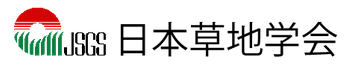 Japanese Society of Grassland ScienceCREDIT CARD PAYMENT FORMMembership InformationCredit Card Information※Do not write Security code※If you live in JAPAN, please pay by bank transfer Application date (DD/MM/YYY)               /                /NamePayment amount□10000 JPY (Annual Regular Member fee)□15000 JPY (3 year Online Member fee)Fiscal yearJSGS Membership Number(If you’re new member, you don’t have to write) Remarks(Please let us know if you are paying for multiple years or multiple people) Card Type□Master Card　□VISAName on cardCard numberExpiry date (MM/YYYY)　　　　  　/